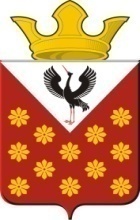 Российская  ФедерацияСвердловская областьБайкаловский районПостановлениеглавы Краснополянского сельского поселенияот 25 января 2017 года № 5 «О внесении изменений в Постановление главы от 28.10.2016 года №246 «Об утверждении плана мероприятий на 2017 год по проведению Года экологии на территории муниципального образования Краснополянское сельское поселение»	Руководствуясь Указом Президента Российской Федерации от 05 января 2016 года № 7 «О проведении в Российской Федерации Года экологии»,  распоряжением Правительства Российской Федерации от 02.06.2016 года № 1082-р «Об утверждении плана основных мероприятий по проведению в 2017 году в Российской Федерации Года экологии», в целях привлечения внимания общества к вопросам экологического развития и обеспечения экологической безопасности  ПОСТАНОВЛЯЮ:	1. Внести изменения в план мероприятий на 2017 год по проведению Года экологии на территории муниципального образования Краснополянское сельское поселение изложив его в новой редакции согласно приложению к настоящему постановлению.	2. Настоящее Постановление разместить на сайте муниципального образования в сети «Интернет» - www.krasnopolyanskoe.ru	3. Настоящее постановление вступает в силу с момента его подписания.	4.Контроль за  исполнения настоящего постановления оставляю за собой.Заместитель главы администрацииКраснополянского сельского поселения                                                          А.Н. Снигирев